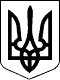 97 СЕСІЯ  ЩАСЛИВЦЕВСЬКОЇ СІЛЬСЬКОЇ РАДИ7 СКЛИКАННЯРІШЕННЯ30.07.2019 р.                                          № 1770с. ЩасливцевеПро внесення змін до договору оренди земельної ділянки по вул. Азовська, в с. Генічеська ГіркаРозглянувши заяви фізичної особи громадянина *** від 19.07.2019 р. про внесення змін до договору оренди земельної ділянки в зв’язку з припиненням підприємницької діяльності та про зміну цільового призначення земельної ділянки, та додані до них документів, керуючись Класифікацією видів цільового призначення земель, затвердженої Наказом Державного комітету України із земельних ресурсів №548 від 23.07.2010 р., зареєстрованого в Міністерстві юстиції України 01.11.2010 р. за № 1011/18306, Постановою Кабінету Міністрів України №220 від 03.03.2014 р. "Про затвердження Типового договору оренди землі" (з відповідними змінами) та приписами Закону України "Про оренду землі", Земельного кодексу України, Податкового кодексу України, ст. 26 Закону України "Про місцеве самоврядування в Україні", сесія Щасливцевської сільської ради ВИРІШИЛА:1. Відмовити фізичної особи громадянину *** у внесенні змін до цільового призначення земельної ділянки з кадастровим номером 6522186500:22:005:0015, з - "для будівництва та обслуговування будівель торгівлі (КВЦПЗ – 03.07)" на - "для будівництва та обслуговування житлового будинку, господарських будівель і споруд (присадибна ділянка) (КВЦПЗ – 02.01)" в зв’язку з тим що запропоноване цільове призначення земельної ділянки не відповідає виду використання передбаченому Генеральним планом села Генічеська Гірка поєднаного з планами зонування з розвитком рекреаційної зони.2. Внести зміни до Договору оренди землі №*** від *** р. (дата підписання – *** р.), сторона Орендар у договорі – фізичні особа-підприємець ***(реєстраційний номер об’єкту нерухомого майна у Державному реєстрі речових прав на нерухоме майно – ***, номер запису про інше речове право (право оренди) - ***) змінивши у ньому:- статус Орендаря з фізичної особи-підприємця на фізичну особу;- внести до нього інщі зміни щодо приведення його істотних умов до актуального стану (кадастровий номер, цільове призначення, нормативна грошова оцінка земельної ділянки, умови сплати орендної плати та інщі) та вимог діючого законодавства, у тому числі форми затвердженої Постановою Кабінету Міністрів України №220 від 03.03.2014 р. "Про затвердження Типового договору оренди землі" (з відповідними змінами).3. Доручити сільському голові Плохушко В.О. на виконання цього рішення укласти відповідну додаткову угоду до Договору оренди земельної ділянки, зазначеного у пункті 2 цього рішення, передбачивши у цій угоді сплату орендарем грошових коштів недоотриманих в бюджет Щасливцевської сільської ради в наслідок незастосування ним нових нормативних грошових оцінок земельної ділянки при здійснені розрахунку орендної плати.4. Контроль за виконанням даного рішення покласти на Постійну комісію Щасливцевської сільської ради з питань регулювання земельних відносин та охорони навколишнього середовища.Сільський голова                                                               В. ПЛОХУШКО